Corona Virus (Covid19) Bulletin April 1, 2020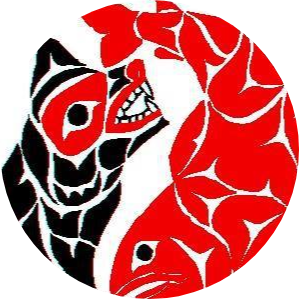 Sumas First Nation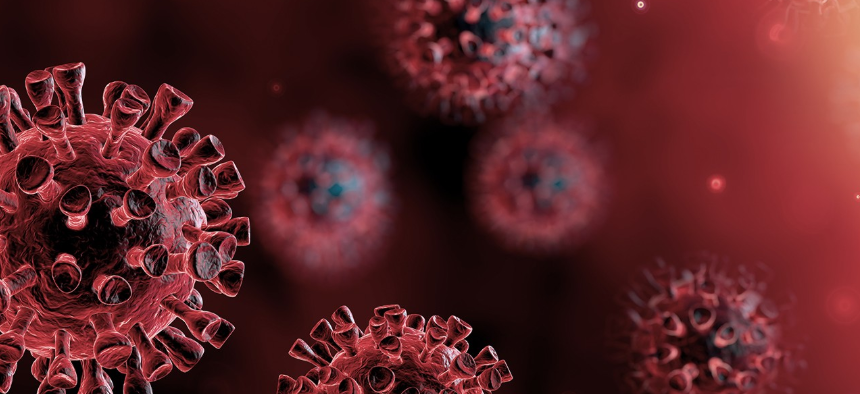 COVID-19 presents a danger to our community’s health and wellbeing— it is up to each of us to act responsibly.     Let’s Emo:t. One Heart, One Mind.AdvisoryChief and Council request that ALL members exercise caution. Please only take trips to purchase essential items. While outside of your home, use social distancing and hygiene protocols.We must all do our part to stop the spread of germs to our vulnerable members, such as Elders, children and those with respiratory conditions. Key InfoCovid Assessment:      www.abbotsfordcovidresponse.comMarshall Pharmacy Delivery: 604-859-8333Education Support with Keep Learning BC:      www.openschool.bc.caSenior/Vulnerable Store: Hours 8am- 9am at Saveon, Superstore No Frills, and ShoppersCommunity UpdateMar 25th support cheques sent to off-reserve members Smoke Shop Open April 3 & 9 1-3pmBackground Info COVID-19 is a new disease that has not been previously identified in humans. Consult your health care provider ASAP if:You display symptoms and/or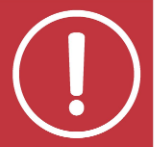 You traveled to a high-risk regionPrevention➊ Practice vigilant hand washing 
➋ Avoid touching your face
➌ Work from home if possible
➍ Comply with travel advisories & self-isolation ➎ Maintain social distancing of six feetSymptomsFever, Cough, Difficulty Breathing & Pneumonia If you are ill and must visit a health care professional, call ahead or arrange a phone/video consult.DiagnosisCoronavirus infections are diagnosed by a health care provider based on symptoms and lab tests.Treatment (flu vaccine will not protect you)There is no vaccine or natural health products authorized for COVID-19 treatment. Most people with mild coronavirus illness will recover on their own. Your health care provider may recommend steps you can take for symptom relief.Please get your news from:The BC Centre for Disease ControlFirst Nations Health AuthorityFraser Health 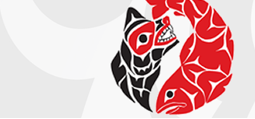 The Government of Canada The Government of BCAssembly of First NationsSFN Social Media & Website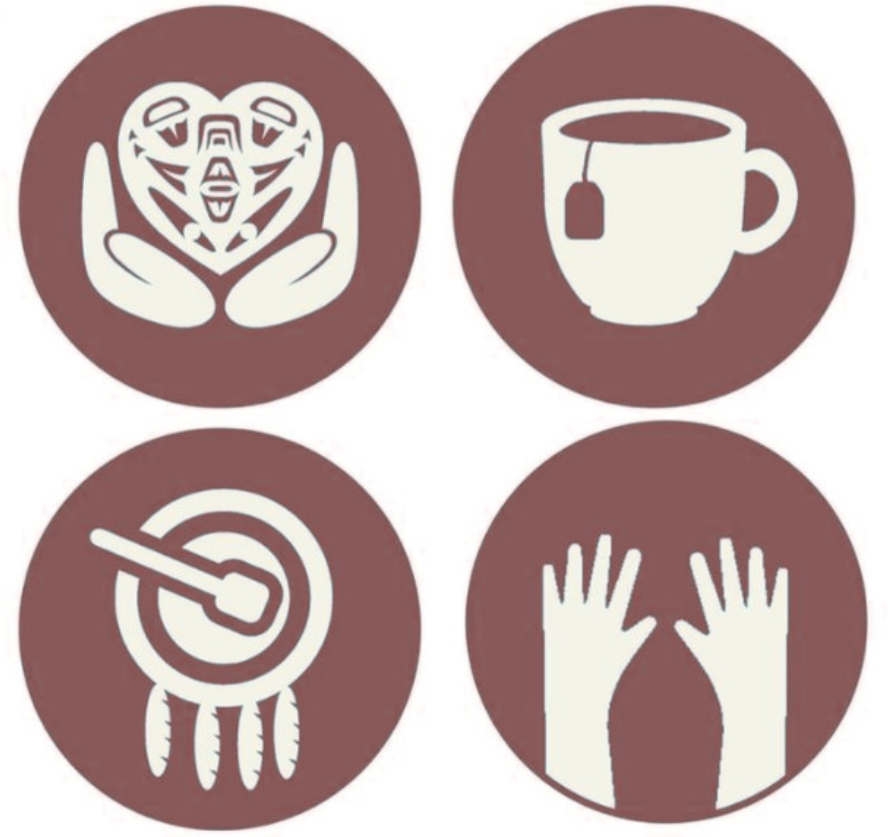 BAND SERVICESHealth & Admin Buildings:Call Reception @ 604-852-4041 Monday- Friday 8am – 4pmMembers-Only by AppointmentAll Other Services:Closed until further notice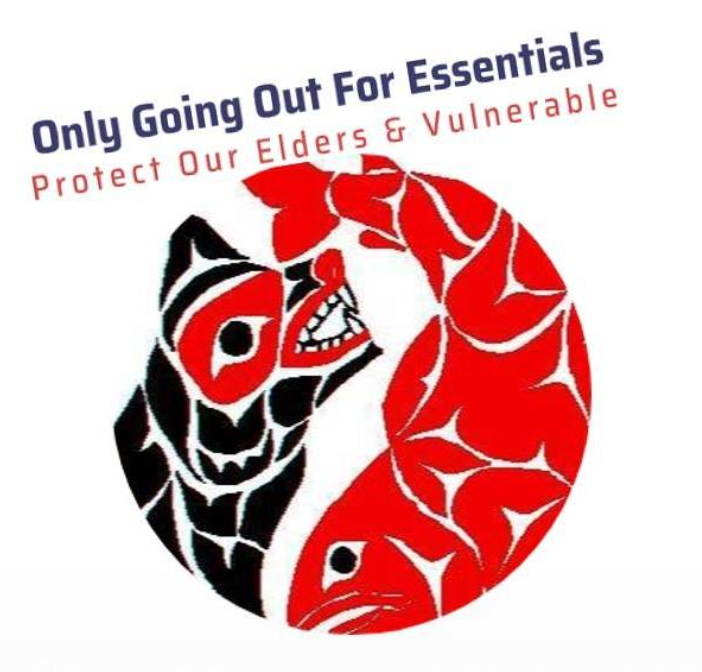 